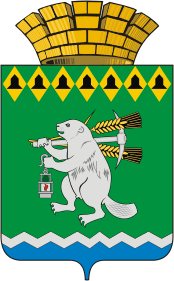 Администрация Артемовского городского округа ПОСТАНОВЛЕНИЕот 	№ О внесении изменений в постановление Администрации Артемовского городского округа от 15.12.2015 № 1632-ПА и утверждении Перечня должностей муниципальной службы Артемовского городского округа, сведения о доходах, расходах, об имуществе и обязательствах имущественного характера которых размещаются на официальных сайтах органов местного самоуправления Артемовского городского округа в информационно-телекоммуникационной сети «Интернет», и предоставляются средствам массовой информации для опубликованияВ целях приведения муниципального правового акта в соответствие с законодательством Российской Федерации и Свердловской области, в соответствии с Федеральным законом от 06 октября 2003 года № 131-ФЗ «Об общих принципах организации местного самоуправления в Российской Федерации», статьей 22 Федерального закона от 31 июля 2020 года № 259-ФЗ «О цифровых финансовых активах, цифровой валюте и о внесении изменений в отдельные законодательные акты Российской Федерации», частью 4 статьи 8 Федерального закона от 03 декабря 2012 года № 230-ФЗ «О контроле за соответствием расходов лиц, замещающих государственные должности, и иных лиц их доходам», Законом Свердловской области от 14 октября 2020 года № 103-ОЗ «О внесении изменений в отдельные законы Свердловской области в связи с необходимостью их приведения в соответствие с федеральными законами», принимая во внимание Приказ Минтруда России от 07.10.2013 № 530н «О требованиях к размещению и наполнению подразделов, посвященных вопросам противодействия коррупции, официальных сайтов федеральных государственных органов, Центрального банка Российской Федерации, Пенсионного фонда Российской Федерации, Фонда социального страхования Российской Федерации, Федерального фонда обязательного медицинского страхования, государственных корпораций (компаний), иных организаций, созданных на основании федеральных законов, и требованиях к должностям, замещение которых влечет за собой размещение сведений о доходах, расходах, об имуществе и обязательствах имущественного характера», руководствуясь статьями 30, 31 Устава Артемовского городского округа, ПОСТАНОВЛЯЮ:1. Внести в Порядок размещения сведений о доходах, расходах, об имуществе и обязательствах имущественного характера лиц, замещающих должности муниципальной службы в органах местного самоуправления Артемовского городского округа и членов их семей на официальных сайтах органов местного самоуправления Артемовского городского округа и предоставления этих сведений средствам массовой информации для опубликования, утвержденный постановлением Администрации Артемовского городского округа от 15.12.2015 № 1632-ПА (с изменениями, внесенными постановлением Администрации Артемовского городского округа от 25.04.2016 № 444-ПА) (далее - Порядок)следующие изменения:1) пункта 2 Порядка изложить в следующей редакции:«2. В Администрации Артемовского городского округа обязанности по размещению сведений о доходах, расходах, об имуществе и обязательствах имущественного характера лиц, замещающих должности муниципальной службы в Администрации Артемовского городского округа, отраслевых (функциональных) органов Администрации Артемовского городского округа, их супругов и несовершеннолетних детей на официальном сайте Артемовского городского округа, а также предоставления этих сведений общероссийским, региональным и местным средствам массовой информации для опубликования в связи с их запросами возлагаются на главного специалиста отдела организации и обеспечения деятельности.»;2) подпункт 4 пункта 3 Порядка после слов «(долей участия, паев в уставных (складочных) капиталах организаций» дополнить словами «, цифровых финансовых активов, цифровой валюты»;3) пункт 5 Порядка изложить в следующей редакции:«5. Сведения о доходах, расходах, об имуществе и обязательствах имущественного характера, указанные в пункте 3 настоящего Порядка, сгруппированные по самостоятельным структурным подразделениям, размещаются на официальном сайте того органа местного самоуправления Артемовского городского округа, в котором муниципальный служащий замещает должность, в одном (едином) файле в виде таблицы либо в виде файлов, в течение 14 рабочих дней со дня истечения срока, установленного для их подачи:а) без ограничения доступа к ним третьих лиц;б) в табличной форме в гипертекстовом формате и (или) в виде приложенных файлов в одном или нескольких из следующих форматов: .DOC, .DOCX, .XLS, .XLSX, .RTF. При этом должна быть обеспечена возможность поиска по тексту файла и копирования фрагментов текста.»;4) дополнить Порядок пунктом 5.1 следующего содержания:«5.1. Не допускается:1) размещение на сайтах органов местного самоуправления Артемовского городского округа заархивированных сведений (формат .rar, .zip), сканированных документов;2) размещение на сайтах органов местного самоуправления Артемовского городского округа в разных форматах сведений о доходах, расходах, об имуществе и обязательствах имущественного характера за предыдущий трехлетний период;в) использование форматов, требующих дополнительного распознавания;г) установление кодов безопасности для доступа к сведениям о доходах, расходах, об имуществе и обязательствах имущественного характера;д) запрашивание фамилии и инициалов, должности муниципального служащего для предоставления доступа к размещенным о нем сведениям, запрашивание любых сведений у лица, осуществляющего доступ к размещенным сведениям.»;5) дополнить Порядок пунктом 5.2 следующего содержания:«5.2. Размещенные на сайтах органов местного самоуправления Артемовского городского округа сведения о доходах, расходах, об имуществе и обязательствах имущественного характера, в том числе за предшествующие годы, находятся в открытом доступе и не подлежат удалению.».2. Утвердить Перечень должностей муниципальной службы Артемовского городского округа, сведения о доходах, расходах, об имуществе и обязательствах имущественного характера которых размещаются на официальных сайтах органов местного самоуправления Артемовского городского округа в информационно-телекоммуникационной сети «Интернет», и предоставляются средствам массовой информации для опубликования (Приложение).3. Пункт 2 постановления Администрации Артемовского городского округа от 15.12.2015 № 1632-ПА «О Порядке размещения сведений о доходах, расходах, об имуществе и обязательствах имущественного характера лиц, замещающих должности муниципальной службы в органах местного самоуправления Артемовского городского округа и членов их семей на официальных сайтах органов местного самоуправления Артемовского городского округа и предоставления этих сведений средствам массовой информации для опубликования» признать утратившим силу.4. Руководителям отраслевых (функциональных) органов Администрации Артемовского городского округа, органов местного самоуправления Артемовского городского округа ознакомить муниципальных служащих соответствующего отраслевого (функционального) органа Администрации Артемовского городского округа, органа местного самоуправления Артемовского городского округа, с настоящим постановлением под подпись.5. Главному специалисту отдела организации и обеспечения деятельности Администрации Артемовского городского округа Масловой Г.В. ознакомить муниципальных служащих, замещающих должности муниципальной службы в Администрации Артемовского городского округа, руководителей отраслевых (функциональных) органов Администрации Артемовского городского округа, органов местного самоуправления Артемовского городского округа, представителем нанимателя (работодателем) которых является глава Артемовского городского округа, с настоящим постановлением под подпись.6. Постановление опубликовать в газете «Артемовский рабочий», разместить на Официальном портале правовой информации Артемовского городского округа (www.артемовский-право.рф) и официальном сайте Артемовского городского округа в информационно-телекоммуникационной сети «Интернет» (www.artemovsky66.ru).7. Контроль за исполнением постановления оставляю за собой.Глава Артемовского городского округа 		 			 К.М. ТрофимовСогласованиепроекта постановления Администрации Артемовского городского округа«О внесении изменений в постановление Администрации Артемовского городского округа от 15.12.2015 № 1632-ПА и утверждении Перечня должностей муниципальной службы Артемовского городского округа, сведения о доходах, расходах, об имуществе и обязательствах имущественного характера которых размещаются на официальных сайтах органов местного самоуправления Артемовского городского округа в информационно-телекоммуникационной сети «Интернет», и предоставляются средствам массовой информации для опубликования»Постановление разослать:- главному специалисту отдела организации и обеспечения деятельности Администрации;- руководителям отраслевых (функциональных) органов Администрации;- руководителям органов местного самоуправления, Артемовского городского округа согласно реестру рассылки.Исполнитель -  Маслова Г.В.телефон 5-93-07 доб.133ДолжностьФамилия и инициалыСроки и результаты согласованияСроки и результаты согласованияСроки и результаты согласованияДолжностьФамилия и инициалыДата поступления на согласованиеДата согласованияЗамечания и подписьи.о. заведующего юридическим отделомЧеремных Е.В.заведующий отделом организации и обеспечения деятельностиМальченко Д.П.